CLARKSTON & EAST KILBRIDE GROUPemail:         cek.swt@gmail.comwebsite:    https://scottishwildlifetrust.org.uk/local-group/clarkston-and-east-kilbride/ facebook:  https://www.facebook.com/cek.swt/   share your local wildlife photos, info and queries Saturday 10 August    10am - 1pmWildlife Photography Workshop - Rouken Glen Park, GiffnockLearn how to take great wildlife photographs with your own camera. Led by wildlife photographer David Palmar ( www.photoscot.co.uk ).  See http://www.photoscot.co.uk/Info/Events.aspx  for more details.  Numbers are limited to 12 and the course fee is £25.To apply, please contact Paul Duffty at cek.swt@gmail.comAutumn talks: held at Duff Memorial Hall, Main Street, Busby, G76 8DX.The hall is close to Busby train station and on No.6 First Bus route.Suggested donation for adults:   £2 for members, £3 for non-members,including refreshments. Contacts:  Liz McTeague 07749 774648 or Lesley & Paul Duffty 01355 302643Monday 16 September at 7.30pm     Aspen AnticsPeter Livingstone from Eadha Enterprises in Lochwinnoch will talk about the Aspen, one ofScotland's rarer native trees which supports a rich diversity of wildlife.Monday 21 October at 7.30pm    Perspectives in marine conservation  Linda Rosborough (Chair of SWT) will talk about the changes in our approach to managing the marine environment in recent years and the huge challenges for the future. What is working and what is next?Monday 18 November at 7.30pm     Volunteering and Citizen ScienceDavid Palmar, wildlife photographer, will talk to us about wildlife surveying and thecontribution to knowledge and conservation which we can make as individuals.GLASGOW GROUP email:           mgturner@gmail.com webpage:    https://scottishwildlifetrust.org.uk/local-group/glasgow/Saturday 18 May    10am – 3pm      Baron’s Haugh guided walk  Led by Mark Mitchell, the RSPB warden at Baron’s Haugh nature reserve. This RSPB reserve is centred on flooded marshland in a bend of the River Clyde. As well as wetlands there are meadows and woodlands offering homes for a wide variety of different wildlife such as birds, amphibians and insects.   Meet at Baron’s Haugh Car Park, Grid Reference: NS755552      Donations accepted Contact:  Clare Winsch cwinsch5c@gmail.comSunday 16 June 10:00am-4:00pm        Cumbrae walk round west coast A walk from ferry slip round west coast on quiet roads to Fintry Bay (4 miles) then on grass paths over the hill and into Millport (about 2 miles), then bus back to ferry. There should be good views of the Clyde, wild flowers and the chance to see a wide variety of birds. Meet outside the Cal-Mac ticket office at Largs pier. Grid Reference: NS183586 Contact:   Janet Palmar jpalmar2005@yahoo.co.ukSaturday 3 August 11:00am-3:00pm   Linn Park walkA joint walk with Clarkston & East Kilbride Group, led by Dr Kevin Sinclair of Friends of Linn Park (FoLP). The day will give an insight into the various FoLP initiatives including a nestbox/batbox scheme, redevelopment of the former Wildlife Trail; wildflower and tree planting; path restoration work and butterfly monitoring transects. The park is home to a diverse range of wildlife (see examples on the Love Linn Park Facebook page).  Meet at the Clarkston Road entrance to Linn Park (NS578590).Nearest train stations are Muirend and Cathcart.  First Bus No.4 & No.6 pass the park entrance.Contact David Palmar dpalmar2000@yahoo.co.ukSeptember (date to be confirmed later)           Cathkin/Netherton Braes walkA guided circular walk led by countryside ranger Gary Linstead at Cathkin Braes Local Nature Reserve on the southern edge of Glasgow. This walk will follow a different route to the walk we did in April. The reserve supports ancient woodland, grassland, heath and scrub. Great views across Glasgow and beyond and a wide variety of wildlife.  Meet at Cathkin Braes LNR’s car park on Cathkin Road (B759). Grid Reference: NS609578    Contact Brian Innes 07742078840	Saturday 26 October 11:00am-3:00pm     Hogganfield Park walkHogganfield Park Local Nature Reserve is Glasgow’s best site for viewing wintering water birds such as whooper swan and goldeneye duck. The reserve includes Hogganfield Loch and surrounding grasslands, marshy ponds and woodlands.   Meet at the main entrance car park at Cumbernauld Road beside Lethamhill Golf Course (NS 638672). The park is on No.38 First Bus route.Contact David Palmar dpalmar2000@yahoo.co.ukSunday 10 November 11:00am-3:00pm    Garnock Floods and Corsehillmuir Wood walkLed by Gill Smart, Reserves Manager, Scottish Wildlife Trust.  Garnock Floods is one of the nine Irvine Greenspace reserves and is frequented by shoveler, wigeon, teal, goldeneye and tufted duck in winter. Corsehillmuir Wood is a mature birchwood with a dense canopy of birch, ash, alder and willow. Mushrooms and toadstools pepper the woodland floor in autumn.   Parking for Garnock Floods is on the straight stretch next to the open field south of the reserve at NS317404. Afternoon parking for Corsehillmuir Wood is also roadside and at NS314434.  Contact David Palmar dpalmar2000@yahoo.co.ukAutumn talks    Held at Hyndland Secondary School, Airlie Theatre, Clarence Drive. G12 9RQ Suggested donation - £2 including refreshments.	Wednesday 23 October 7:30am-9:30pm	A talk from the chair of the Scottish Wildlife TrustLinda Rosborough retired as the Director of Marine Scotland in 2016. She has enjoyed a long career in the civil service, and has advised the House of Commons Environment Select Committee. Linda holds a PhD in environmental planning. She is now the Chair the Scottish Wildlife Trust and will give a talk reflecting on her experiences and her vision for the future.   Contact Mike Turner 0141 357 0094Wednesday 27 November 7:30am-9:30pm     Current Marine Issues	Tara Proud of the Marine Conservation Society will give a talk on marine issues.She may touch on current topics such as Marine Conservation Zones, trawling / dredging, pollution / plastic, ocean warming and the food web, the Great British Beach Clean, the work of the MCS and perhaps even Brexit.    Contact David Palmar dpalmar2000@yahoo.co.uk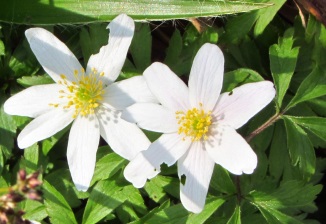 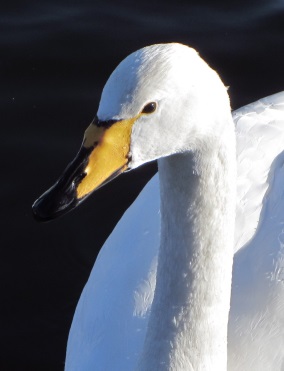 SCOTTISH WILDLIFE TRUSTLocal EventsMay to November 2019https://scottishwildlifetrust.org.uk